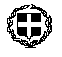 Θέμα: «Πρόσκληση εκδήλωσης ενδιαφέροντος για υποβολή προσφορών για την πραγματοποίηση πολυήμερης εκπαιδευτικής εκδρομής της μαθητών της Γ’ Λυκείου του Καλλιτεχνικού Γ/σίου με Λ.Τ. Αμπελοκήπων στην Πράγα»Το Καλλιτεχνικό Γυμνάσιο – Λ.Τ. Αμπελοκήπων προκηρύσσει διαγωνισμό σύμφωνα με την 33120/ΓΔ4/28-02-2017 υπουργική απόφαση που δημοσιεύτηκε στο ΦΕΚ 681/τ.Β’/06-03-2017, για την κατάθεση κλειστών προσφορών από ενδιαφερόμενα τουριστικά - ταξιδιωτικά γραφεία με ισχύουσα άδεια λειτουργίας από τον ΕΟΤ σχετικά με την διοργάνωση εκδρομής στην Πράγα στις 11 έως 16 ή 17 Δεκεμβρίου 2017(εναλλακτική ημερομηνία 10 έως 15 ή 16 Δεκεμβρίου 2017).ΠΡΟΔΙΑΓΡΑΦΕΣ ΕΚΔΡΟΜΗΣΠροορισμός: Πράγα (5 ή 6 διανυκτερεύσεις) Διάρκεια:    Διάρκεια 6 ή 7 ημέρες Αριθμός συμμετεχόντων:  35 μαθητές / 3 συνοδοί εκπαιδευτικοίΤρόπος μετάβασης και επιστροφής : 2 προσφορέςα) Μετάβαση & επιστροφή αεροπορικώς. β) Μετάβαση αεροπορικώς, επιστροφή οδικώς.Μεταφορά προς και από το αεροδρόμιο «Μακεδονία» και όλες οι υπόλοιπες μετακινήσεις με τουριστικά λεωφορεία. Τις μετακινήσεις και επισκέψεις θα πρέπει να συνοδεύει ξεναγός.Θέση / κατηγορία καταλύματος :Ξενοδοχεία κεντρικά, κατηγορίας 4*. Να αναφέρονται ρητώς τα ονόματα των ξενοδοχείων, η κατηγορία τους, και να υπάρχει αποδεικτικό κράτησης.Τύπος δωματίων  :          Μαθητές/τριες: Σε τρίκλινα ή δίκλινα δωμάτια.         Συνοδοί καθηγητές/τριες: Σε μονόκλινα.ΔιατροφήΕίτε με ημιδιατροφή (πρωινό & δείπνο), είτε μόνο με πρωινό.Μετακίνηση - Ξενάγηση - ΣυνοδόςΕκδρομές - επισκέψεις  θα γίνουν με πρόγραμμα που θα καταρτιστεί σε συνεννόηση με το σχολείο και θα συμπεριλαμβάνονται στο συνολικό κόστος του ταξιδιού. Παρακαλούμε να δοθεί από τα ταξιδιωτικά γραφεία ενδεικτικό πρόγραμμα εκδρομών που είναι δυνατόν να πραγματοποιηθούν με αφετηρία τον τόπο διαμονής και συμπεριλαμβάνονται στο συνολικό κόστος του ταξιδιού.Επίσκεψη στα κύρια μουσεία/ιστορικούς χώρους/αξιοθέατα της πόλης.  Να γίνουν όλες οι ξεναγήσεις με επίσημο ξεναγό και να αναφερθούν οι ώρες ξενάγησης ανά προορισμό, καθώς και οι τιμές για τις επισκέψεις σε μουσεία, θεάματα ή άλλα αξιοθέατα. Συνοδός σε όλη τη διάρκεια της εκδρομής.ΑσφάλειαΓια τους μαθητές και τους συνοδούς καθηγητές:α) Ασφάλιση Ευθύνης Διοργανωτή, σύμφωνα με την κείμενη νομοθεσία. β) Ασφάλιση ιατρική και νοσοκομειακή που να καλύπτει όλα τα έξοδα σε περίπτωση ασθένειας ή ατυχήματος όλων των συμμετεχόντων στην εκδρομή μαθητών-τριών και  συνοδών καθηγητών. Το ασφαλιστήριο συμβόλαιο της β’ περίπτωσης πρέπει να κατατεθεί στο σχολείο τουλάχιστον 20 ημέρες πριν από την αναχώρηση.γ) Υπεύθυνη δήλωση ότι το πρακτορείο διαθέτει ειδικό σήµα λειτουργίας σε ισχύ, καθώς και επικυρωμένη φωτοτυπία του σήματος (θα κατατεθεί μαζί με την προσφορά). Επιπλέον υπεύθυνη δήλωση ότι το λεωφορείο που θα χρησιμοποιηθεί, έχει βεβαίωση ελέγχου σε ισχύ και πληροί τις προδιαγραφές μεταφοράς προσώπων και κυρίως αυτές που αφορούν μεταφορά μαθητών. Κόστος εκδρομής- Κόστος ανά μαθητή: Να δοθεί η τελική συνολική τιμή του οργανωμένου ταξιδιού, αλλά και η επιβάρυνση ανά μαθητή, στην οποία θα συμπεριλαμβάνονται όλες οι ζητούμενες παροχές - προϋποθέσεις. Στις τιμές να συμπεριλαμβάνεται ο αντίστοιχος ΦΠΑ και όλοι οι αναλογούντες φόροι για οποιαδήποτε υπηρεσία/παροχή.Οι τιμές θα αφορούν το διάστημα πραγματοποίησης της εκδρομής και όχι τον χρόνο κατάθεσης της προσφοράς. Οικονομικός Διακανονισμόςα) 30% με την υπογραφή του συμβολαίουβ) 40% την ημέρα της αναχώρησηςγ) 30% (ως ποινική ρήτρα) θα δοθεί σε δυο εργάσιμες ημέρες μετά το τέλος της εκδρομής, εάν δεν υπάρξουν προβλήματα κατά τη διάρκεια της εκδρομής. Η τιμή που θα συμφωνηθεί κατά την υπογραφή του συμβολαίου, να ισχύσει μέχρι την τέλεση της εκδρομής.Άλλες  απαιτήσεις:  Είναι απαραίτητη δήλωση – δέσμευση του ταξιδιωτικού γραφείου για άμεση αντικατάσταση οδηγού ή πούλμαν, αν κατά τη διάρκεια της εκδρομής εκτιμηθεί από τους συνοδούς εκπαιδευτικούς πως παρίσταται τέτοια ανάγκη, ώστε να ικανοποιούνται όλες οι προϋποθέσεις για την ασφάλεια της μετακίνησης των εκδρομέων, όπως προβλέπεται από τις διατάξεις του Υπουργείου Παιδείας. Μέριμνα για έκπτωση σε περίπτωση που συμμετέχουν στην εκδρομή δυο  αδέλφια.Έκδοση από το πρακτορείο ονομαστικών αποδείξεων στο όνομα των κηδεμόνων των συμμετεχόντων μαθητών.Μεταφορά των συμμετεχόντων στην εκδρομή από τον χώρο του σχολείου στο αεροδρόμιο <<ΜΑΚΕΔΟΝΙΑ>> με πούλμαν και το αντίστροφο κατά την επιστροφή.Το τουριστικό πρακτορείο που θα επιλεγεί, πριν την υπογραφή της σχετικής σύμβασης, θα πρέπει να καταθέσει στο Σχολείο αποδεικτικό κράτησης αεροπορικών εισιτηρίων και κράτησης δωματίων στο προτεινόμενο ξενοδοχείο για τους μαθητές και συνοδούς καθηγητές.  Voucher για ελεύθερη είσοδο των μαθητών σε μουσεία και                             αρχαιολογικούς χώρους. Στην κατάθεση της προσφοράς να προσκομιστεί και προτεινόμενο πρόγραμμα του πρακτορείου, το οποίο θα περιλαμβάνει και τις ξεναγήσεις για τις οποίες θα υπάρχει επαγγελματίας ξεναγός.Οι οικονομικές προσφορές θα πρέπει :       Να κατατεθούν σε κλειστούς και σφραγισμένους φακέλους στο γραφείο του   Καλλιτεχνικού Γυμνασίου - Λ.Τ. Αμπελοκήπων εργάσιμες ημέρες και ώρες (8.30-14:00) με καταληκτική ημερομηνία κατάθεσης την Παρασκευή 10 Νοεμβρίου και ώρα 13:00 μ.μ.Οι οικονομικές προσφορές θα πρέπει να συνοδεύονται από :α) Υπεύθυνη δήλωση του ταξιδιωτικού γραφείου ότι διαθέτει το ειδικό σήμα λειτουργίας, το οποίο βρίσκεται σε ισχύ,  καθώς και επικυρωμένη φωτοτυπία του σήματος.β) Εγγυητική επιστολή διεκπεραίωσης της εκδρομής. γ) Ασφαλιστική και φορολογική ενημερότητα.δ) Υπεύθυνη δήλωση ότι το τουριστικό γραφείο αποδέχεται ποινική ρήτρα σε περίπτωση αθέτησης των όρων του συμβολαίου από πλευράς του (εγγυητική επιστολή με ποσό το οποίο θα καθορίσει το σχολείο).Η παρούσα πρόσκληση θα αποτελέσει αναπόσπαστο μέρος του συμβολαίου που θα υπογραφεί.Το άνοιγμα των προσφορών θα γίνει στο Γραφείο της Διευθύντριας την ίδια ημέρα στις 13:00. Το ταξιδιωτικό γραφείο που θα επιλεγεί θα ειδοποιηθεί τηλεφωνικά.  Η επιτροπή θα αξιολογήσει τις προσφορές με κριτήρια όχι μόνον οικονομικά αλλά και ποιοτικά, ασφάλειας και οργάνωσης και θα συνεκτιμήσει την ποιότητα των παρεχόμενων υπηρεσιών, την φερεγγυότητα και αξιοπιστία του τουριστικού γραφείου.Προσοχή: Καμία προσφορά δε θα γίνει δεκτή αν δεν συμπεριλαμβάνονται όλοι οι          αναφερθέντες όροι.     Η ΔΙΕΥΘΥΝΤΡΙΑ							    Ράλλη Αθηνά							    Φιλόλογος       